Perepelytsya MarkExperience:Position applied for: 2nd OfficerAdditional position applied for: 3rd OfficerDate of birth: 22.12.1994 (age: 22)Citizenship: UkraineResidence permit in Ukraine: YesCountry of residence: UkraineCity of residence: IzmailPermanent address: Mira Str 2Contact Tel. No: +38 (050) 775-11-55 / +38 (095) 219-73-17E-Mail: osa94@mail.uaSkype: markmp80U.S. visa: NoE.U. visa: NoUkrainian biometric international passport: Not specifiedDate available from: 11.09.2017English knowledge: GoodMinimum salary: 1000 $ per monthPositionFrom / ToVessel nameVessel typeDWTMEBHPFlagShipownerCrewing3rd Officer22.02.2017-31.05.2017michael4900-UkrainaUdpIdl3rd Officer02.08.2016-06.12.2016ArgoDry Cargo4500-UkrainaCentillion LtdIdl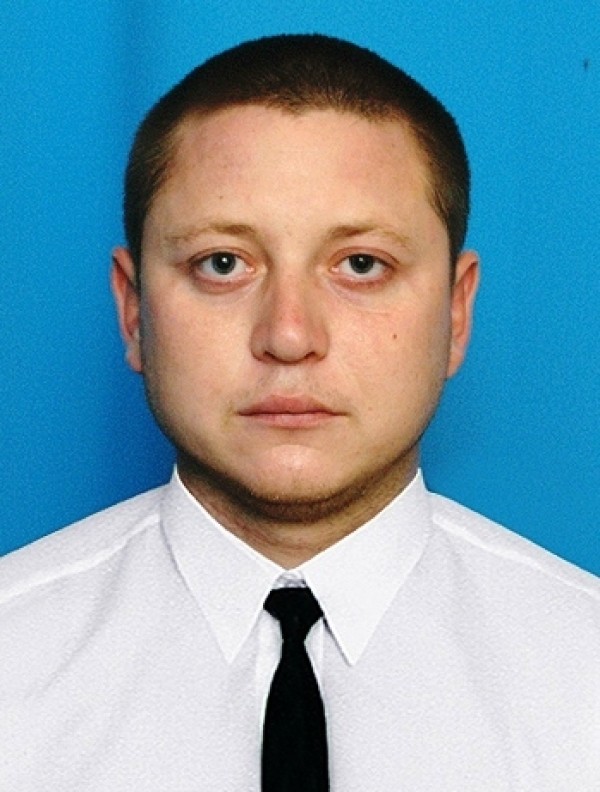 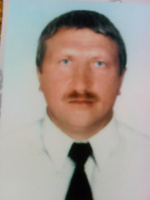 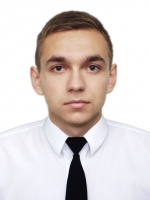 